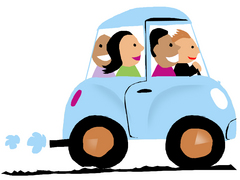 Running Brook ElementaryCarpool Registration Form 2017-2018(Please return by Friday, September 29, 2017)Check box:     New Application Renewal: Previous carpool number _______Parent/Guardian:  ___________________________________  Relationship: ________________________Child: ____________________________________________  Teacher: ____________________________Child: ____________________________________________  Teacher: ____________________________Child: ____________________________________________  Teacher: ____________________________In order for the child(ren) to be released from school, all drivers must be listed on each child’s Emergency Card.Authorized Driver: ___________________________________ Relationship: _______________Home Phone: ___________________________   Cell Phone: ____________________________I authorize the above named to be added to my child(ren)’s Emergency Card Form and pick-up my child(ren).By initialing each below,  I acknowledge the Pick-Up Procedures. _______  During afternoon pick-up, I will display my carpool number in my vehicle windshield._______  Dismissal is from 3:50pm – 4:00pm_______  All authorized drivers are listed on each child’s Emergency Card._______  I will update Running Brook Elementary with any changes in contact information.Parent/Guardian Signature: _____________________________________ Date: _____________Daycare Provider: _______________________________________  Phone: ________________By signing this Carpool Registration Form, I acknowledge Running Brook Elementary, I acknowledge the Pick-Up Procedures and will share this with my child(ren)’s daycare provider.______________________________________________________________________________ ______________________________________________________________________________